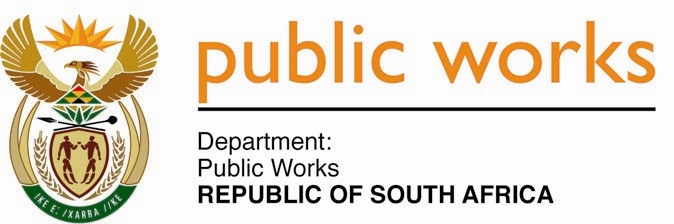 MINISTRY PUBLIC WORKS INFRASTRUCTUREREPUBLIC OF SOUTH AFRICA Department of Public Works l Central Government Offices l 256 Madiba Street l Pretoria l Contact: +27 (0)12 406 2034 l +27 (0)12 406 1224Private Bag X9155 l CAPE TOWN, 8001 l RSA 4th Floor Parliament Building l 120 Plain Street l CAPE TOWN l Tel: +27 21 468 6900 Fax: +27 21 462 4592www.publicworks.gov.zaNATIONAL ASSEMBLYWRITTEN REPLYQUESTION NUMBER:						491[NW673E]INTERNAL QUESTION PAPER NO.:				10DATE OF PUBLICATION:						20MARCH 2020DATE OF REPLY:						9 APRIL 2020491.	Dr L A Schreiber (DA) asked the Minister of Public Works and Infrastructure:(1)	Whether her department took a decision regarding the preservation for the long term of the abandoned and vandalised property owned by her department at 18 Market Street, Stellenbosch; if not, why has a decision not been taken; if so, what was the decision;(2)	whether any steps have been taken by her department to curb the vandalism and illegal occupation of the specified property until a decision is taken; if not, why not; if so, what time line will be linked to this;(3)	whether her department was informed that the house on the property has been assessed as a structure worthy of preservation; if so, what is her department’s plans for the future of the property?				NW673E______________________________________________________________________REPLY:The Minister of Public Works and Infrastructure: I have been informed the Department of Public Works and infrastructuredecided to let out the property through an open tender process.Yes, measures were put in place to install security burglar bars and guards on the property to prevent vandalism and illegal occupation.Yes, the structural engineer is to assess the property and identify any repair that needs to bedone.